Unidad 2, Lección 1, Ejercicio 1Sección 1. Escribe  la palabra correcta.1) 	La habitación está vacía.No hay  	(nadie / alguien).2) 	Todos están hablando.(Todos / Todo) están comiendo.3) 	Todo está en el refrigerador.No hay  	(nadie / nada) en la encimera.4) 	Nosotros ayudamos con la cena.Hay  	(algún / algunas) personas en la cocina.Sección 2. Empareja y contesta  las preguntas. Sigue el modelo:1) 	¿Cómo está Juan?2) 	¿Dónde está el hombre? 	No sé cómo está él. 	3)	¿Qué está mirando el niño en la televisión?	 	4)	¿Sabe usted si él está mirando la televisión?	 	5)	¿Cuántas personas tocan la guitarra?	 	6)	¿Sabe usted si ellos tocan la guitarra?	 	7) 	¿Cuánto café quiere el doctor?Sección 3. Empareja y contesta  las preguntas.1) 	 	¿Por qué nevará?	a. No sé cómo se llama.2) 	 	¿Sabe usted cómo se llama ese hombre?	c. Porque hace frío.3) 	 	¿Hay suficientes  libros para todos los estudiantes? 	d. Sí. Hay suficientes para todos.4) 	 	¿Qué equipo ganará?	b. Aunque  el equipo  azul está ganando, probablemente ganará el equipo  rojo.  Unidad 2, Lección 1, Ejercicio 2Sección 1. Escribe 1, 2, 3, 4. Pon en orden.Sección 2. Escribe qué están  haciendo  estas personas ahora mismo. Sigue el modelo:1)	Los niños  	están jugando 	(jugar) con el perro blanco.2) 	El equipo amarillo  	 (perder) el partido.3) 	Yo  	 (buscar) alguien que toque la guitarra.4) 	Mi amigo y yo  	 (mirar) la televisión.5) 	Usted  	 (tomar) desayuno.Sección 3. Vas a tener una fiesta. Lee las cosas que tienes y contesta  las preguntas. Sigue el modelo:Hay:20 invitados 	20 vasos 	12 sillas	24 platos 	8 servilletas	Postre para 18¿Cuántos invitados hay? 	Hay veinte invitados. 	1)	¿Hay suficientes servilletas para todos?	 	2) 	¿Hay suficientes  sillas para todos?3) 	¿Hay suficientes  platos para todos?4) 	¿Hay suficiente postre para todos?5) 	¿Hay suficientes  vasos para todos? Unidad 2, Lección 1, Ejercicio 3Sección 1. Subraya y escribe  la palabra correcta.1) 	Buscamos alguien que  	(habla / hable) español.2) 	(Tengo / Busco)	 un amigo que juega al básquetbol.3) 	Queremos ir a una tienda que  	(vende  / venda) guitarras.Sección 2. Escribe la palabra correcta.ningún 	suficientes	nadie 	nada todas 	suficiente	algunos 	alguien1) 	 	platos están en el fregadero.2) 	No hay  	libro en la cocina.3) 	Hay  	sillas para todas las personas.4) 	¿Hay alguién en la escuela? No, no hay  	.5) 	¿Dónde están las mujeres?  	están en la piscina.Sección 3. Contesta las preguntas.1) 	¿Sabes cómo se llama ese hombre? (sí, Gonzalo)2) 	¿Qué equipo ganará el partido de fútbol? (el equipo  rojo)3) 	¿Hay suficientes  vasos para todos tus amigos? (sí)4) 	Cuál te gusta más, el vestido azul o el vestido verde? (azul)  Unidad 2, Lección 1, Ejercicio 4Sección 1. Escribe todo lo que pasa en estas fotos.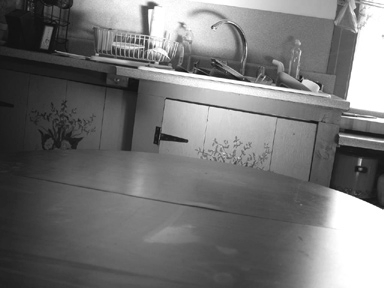 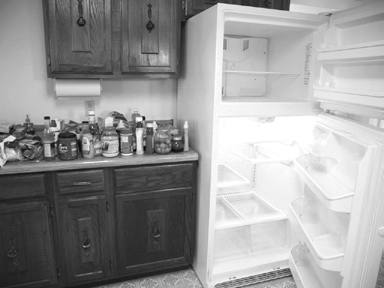 1)	 		2)	 	Sección 2. Escribe la palabra correcta.1) 	Buscamos alguien que (trabaja / trabaje)	 en el hospital.2) 	Tengo dos amigos que (hablan / hablen)	 ruso.3) 	Necesito  una persona que (toca / toque)	 el piano.4) 	Mi madre conoce a una mujer que (enseña  / enseñe)	 matemáticas.5) 	Queremos ir a un lugar que (tiene  / tenga)	 muchas playas.Sección 3. Escribe.Hace calor y sol.  Probablemente  comeremos afuera  .1) 	La mujer tomó café el lunes, martes y miércoles.   Mañana,  	.2) 	Ella fue al cine cinco veces el mes pasado.  Este mes,  	.3) 	Esta cámara es muy buena.  No es cara. Necesito  una cámara nueva.  	.4) 	Nos gusta visitar Roma.  El verano pasado visitamos Roma.  Este verano visitaremos Roma.El verano que viene  	.5) 	No hay nada en el refrigerador. Ellos necesitan  leche.   Ellos  	. Unidad 2, Lección 2, Ejercicio 1Sección 1. Escribe el nombre de cada continente.África 	América del Sur 	América del Norte 	Antártida 	Asia 	Australia 	Europa1) 	2)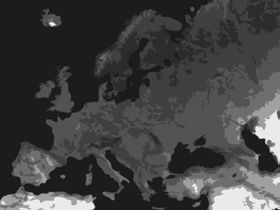 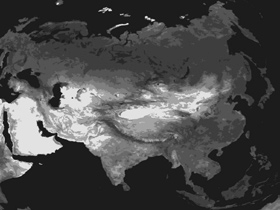 3)	                                                            4)	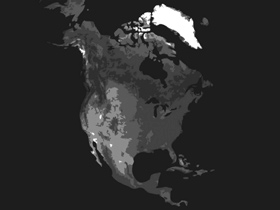 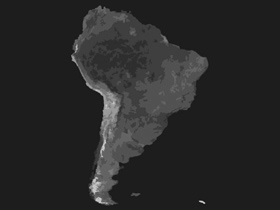 5)	                                                            6)	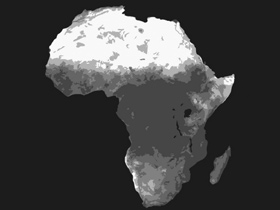 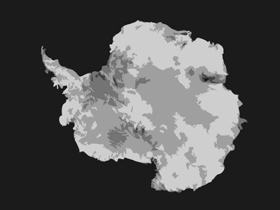 7)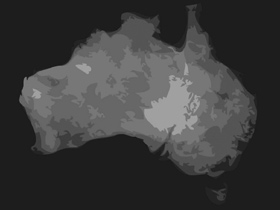 Sección 2. Empareja.Sección 3. Contesta las preguntas.1) 	¿En qué estás pensando? (mi cumpleaños)2) 	¿Cuánto hace que vives en esta ciudad? (cinco años)3) 	¿Terminarán de preparar la cena temprano? (sí / ya)  Unidad 2, Lección 2, Ejercicio 2Sección 1. Escribe el continente  en que está cada país.1)	Estados Unidos	 	2) 	Francia3) 	Brasil4) 	China5) 	EgiptoSección 2. Escribe este o esta.1) 	¿Vas a ir a  	boda?2) 	Quiero leer  	libro.3) 	¿Te gusta  	restaurante?4) 	Vamos al cine para ver  	película.5) 	¿Qué compraste en  	tienda?Sección 3. Contesta las preguntas.1) 	¿En qué estás pensando? (mi boda)2) 	¿Cuánto hace que estás estudiando español? (dos años)3) 	¿Terminaron de construir ese hospital? (sí)4) 	¿Por qué están contentos? (su equipo  ganó)5) 	¿Cuánto hace que murió la mujer? (seis meses)   Unidad 2, Lección 2, Ejercicio 2Sección 1. Lee.Me llamo Roberto.  Viktor Popov era mi abuelo. El nació en 1901.  Vivió en Rusia por veinte años. Él fue a Italia cuando tenía veinte años. Se casó con mi abuela Giuliana en 1924.   Ellos se casaron en Roma. Su primer hijo nació en 1926.   Su segundo  hijo nació en 1935.   Su segundo  hijo es mi padre. Ellos vivieron en Italia por cincuenta  y seis años. Mi abuela murió en 1980.  Mi abuelo murió en 1996.  Nosotros fuimos al funeral en Roma.Sección 2. Contesta las preguntas.Sección 3. Escribe lo que esperas. Sigue el modelo.Estoy cocinando pollo. 	Espero que sea bueno. 	1)	Vamos a jugar un partido de fútbol hoy.	 	2) 	Hoy es mi boda.  Está nublado.3) 	Ella me está tirando la pelota.4) 	Voy a tener un bebé.5)	Nuestro vuelo sale a las dos y media.	 	6) 	Tenemos una fiesta esta noche.7) 	Ella me dio un vestido.   Unidad 2, Lección 2, Ejercicio 4Sección 1. Empareja el lugar con lo que hacemos en ese lugar.Sección 2. Escribe si estas personas estarán  tristes o contentas.Mi hijo nació hace una semana.1) 	Me caso la semana que viene. 	Yo estoy contento. 	2)	Daniela agarró la pelota para ganar el partido.	 	3) 	Mi amigo murió hace tres meses.4) 	Ellos van a un funeral.5) 	Mis padres van a una boda.Sección 3. ¿Cuánto hace…? Lee y escribe  cuánto hace que pasaron  estas cosas.  Sigue el modelo:Es septiembre. Nos casamos en mayo.   Nos casamos hace cuatro meses. 	1) 	La mujer fue a trabajar a las ocho. Ahora son las dos y está trabajando.2) 	Mi padre fue a Nueva York el martes. Hoy es sábado y él está en Nueva York.3) 	La niña fue a la escuela  a las siete y media de la mañana. Son las diez de la mañana. La niña está estudiando.4) 	Ellos fueron al cine a las seis y media. Son las siete y ellos están mirando la película.  Unidad 2, Lección 3, Ejercicio 1Sección 1. Escribe las palabras  del recuadro  debajo de cada tipo.Sección 2. Subraya la que pertenece a cada dibujo.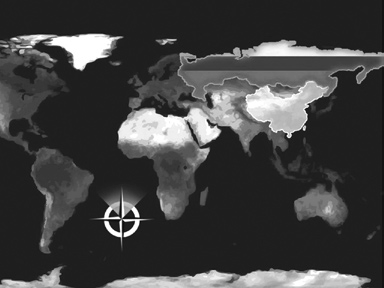 a. Rusia está al norte de China.b. Rusia está al sur de China.a. México está al oeste  del Océano Pacífico.b. México está al este  del Océano Pacífico.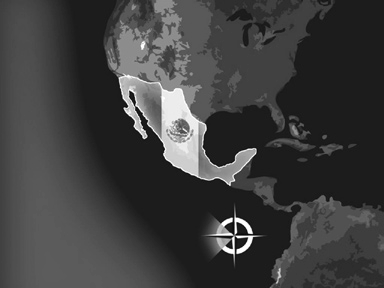 Sección 3. Subraya y escribe  la palabra correcta.1) 	La planta es de ellos. Es  	.a. suyo 	b. suyos 	c. suya 	d. suyas2) 	Mi perro se llama George. George es  	.a. mío 	b. suyo 	c. mía 	d. suya3) 	Construimos una casa nueva. La casa es  	.a. suya 	b. nuestra 	c. mía 	d. ella4) 	Ustedes  tienen muchos gatos. Los gatos son  	.a. nuestros 	b. ellos 	c. suyos 	d. míos  Unidad 2, Lección 3, Ejercicio 2Sección 1. Subraya la palabra que no pertenece.  Escribe por qué.1) 	Índico	Pacífico 	Sur	Ártico2) 	naranjo	hielo 	pino	manzano3) 	este 	sur	oeste 	suyo4) 	tambores	desierto 	océano 	selvaSección 2. Escribe y contesta  las preguntas.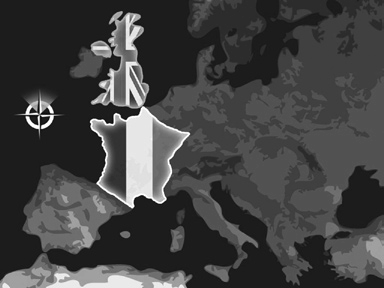 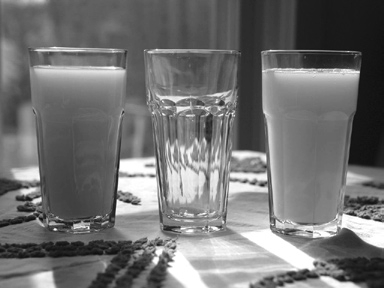 1) 	¿Dónde está el vaso vacío?	2) 	¿Dónde está el Reino Unido?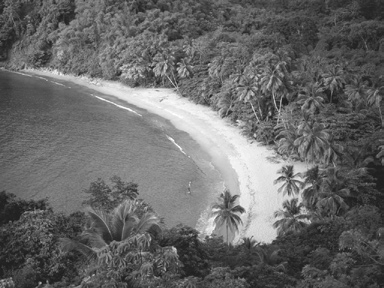 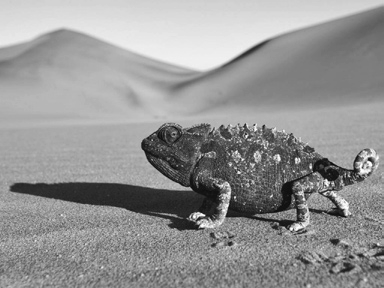 3) 	¿Dónde vive este animal?	4) 	¿Dónde está la selva?  Unidad 2, Lección 3, Ejercicio 3Sección 1. Escribe el nombre del océano  que está en cada dibujo.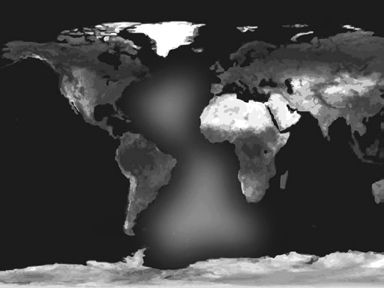 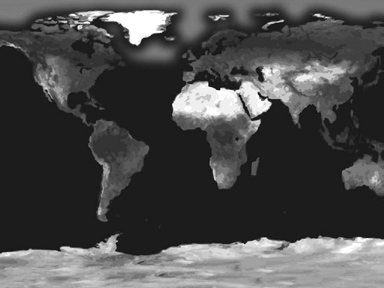 1)	 		2)	 	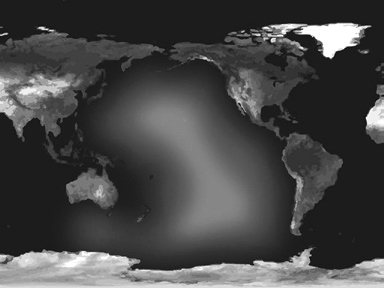 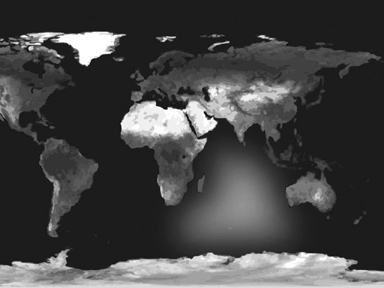 3)	 		4)	 	Sección 2. Lee y escribe  Sí o No. Si escribes  no, cambia las palabras  subrayadas.1) 	Hay mucho hielo en la Antártida.2) 	El Reino Unido está al este de los Estados Unidos.3) 	Los pinos y los naranjos son árboles que tienen fruta.4) 	El Océano Pacífico está entre América del Sur y África.5) 	Los árboles son plantas grandes.  Unidad 2, Lección 3, Ejercicio 4Sección 1. Escribe dónde está cada océano  en relación a los Estados Unidos.1) 	Océano Pacífico2) 	Océano Índico3) 	Océano Atlántico4) 	Océano ÁrticoSección 2. Escribe qué sostiene  cada persona  en las fotos.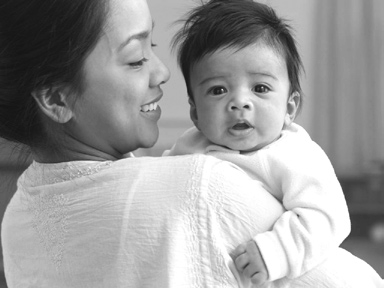 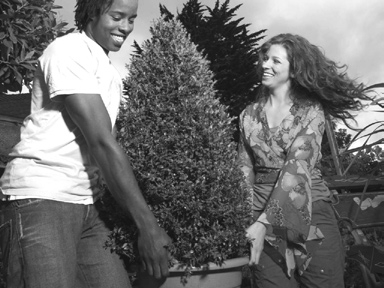 1) 	Nosotros	2) 	Ella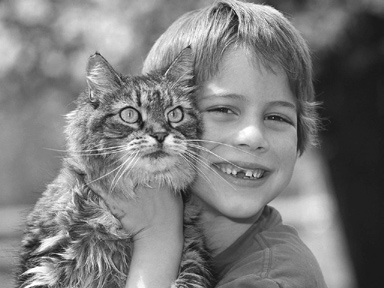 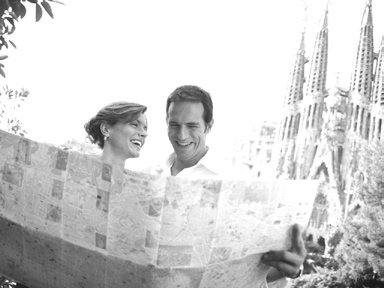 3) 	Ellos	4) 	Yo  Unidad 2, Lección 4, Ejercicio 1Sección 1. Escribe el nombre de cada animal en las fotos.un pato 	una ballena 	una rana	unas ovejas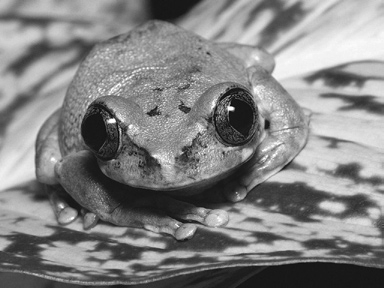 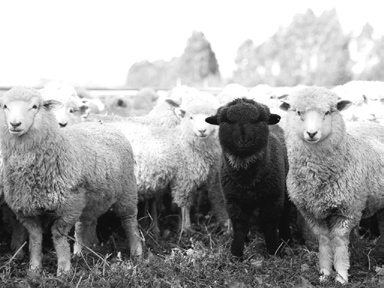 1)	 		2)	 	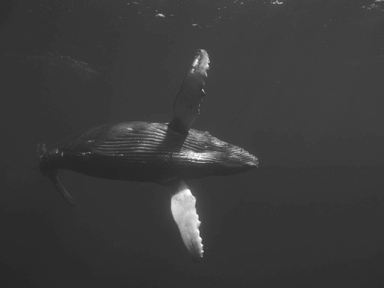 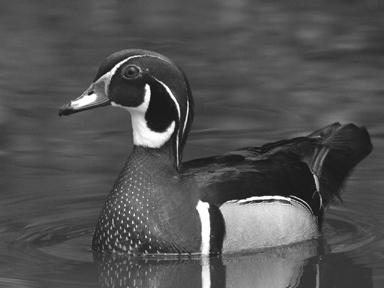 3)	 		4)	 	Sección 2. Escribe  la palabra correcta.Sección 3. Escribir la palabra correcta..                         Esos camellos son de ellos. Son (suyos / tuyos /suyas).                                 Tengo una rana. Esa rana es (mi / mío / mía).                        Compré los gatos para ti. Son (míos / suyos / tuyos).                        Nosotros tenemos una serpiente.   Es (mía  / suya  / nuestra).  Unidad 2, Lección 4, Ejercicio 2Sección 1. Subraya la palabra que no pertenece. Escribe por qué.1) 	ovejas	elefantes 	vacas2) 	pollos 	pingüinos 	patos3) 	pájaros	tiburones	ballenasSección 2. Escribe la palabra correcta  (este,  estos,  esta, estas) para completar cada frase.1) 	¿De quién es  	vaca?2) 	 	pollos no son de ellos. Son nuestros.3) 	¿Leíste  	libro? ¿Te gusta?4) 	 	ballenas son muy hermosas.5) 	 	serpiente es peligrosa. No la toque.Sección 3. Contesta las preguntas.1) 	¿Dónde viven los camellos?2) 	¿Puedo tocar un tiburón? ¿Por qué?3) 	¿Qué aves pueden volar: los pingüinos o los patos?4) 	¿Dónde viven los elefantes: en Asia o en América del Sur?  Unidad 2, Lección 4, Ejercicio 3Sección 1. Escribe el nombre de los animales en las fotos.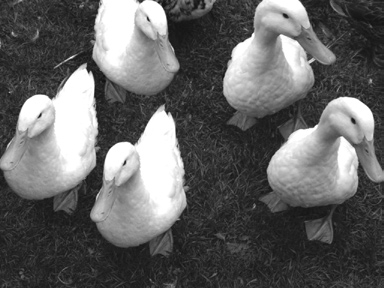 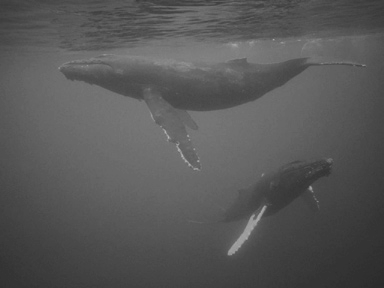 1)	 		2)	 	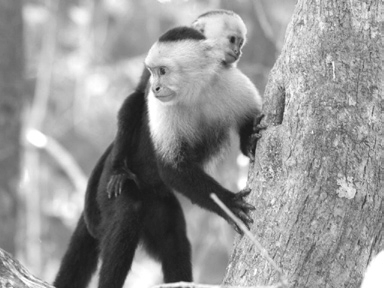 3)	 		4)	 	Sección 2. Lee y escribe  el nombre de cada animal.  Unidad 2, Lección 4, Ejercicio 4Sección 1. Escribe dónde viven estos animales.Sección 2. Escribe si cada animal es peligroso o no. Después,  escribe  si se puede  tocar o no.1)	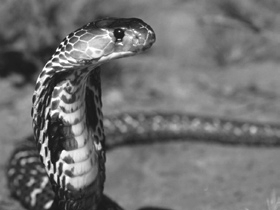 2)	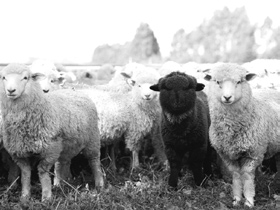 3)	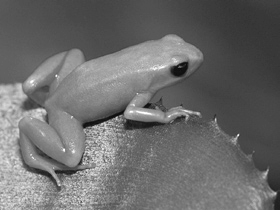 4)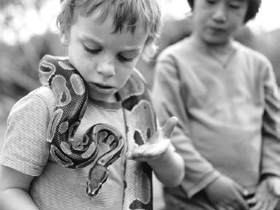 WorkbookCourse: Student’s Full Name:Date:No sé qué está mirando.No sé cuánto café quiere él.Sé que ellos tocan la guitarra.No sé dónde está él.Sé que él está mirando la televisión.No sé cómo está él.No sé cuántas personas tocan la guitarra.No sé cuántas personas tocan la guitarra.No sé cuántas personas tocan la guitarra.1)a. Porque hace más sol.2)b. ¿Qué te gusta más,  el verano o el invierno?3)c. ¿Por qué?4)d. Aunque  me gusta esquiar,  me gusta más el verano. 	1)Mi abuelo murió hace un mes.a. ¡Felicitaciones  por su nueva bebé! 	2)Mi hija nació hace cuatro horas.b. Te doy mis condolencias. 	3)Nuestro padre murió hace diez años.c. ¡Felicitaciones! 	4)Compré una casa nueva hace una semana.d. Les doy mis condolencias.1)¿Cuándo nació Viktor Popov?2)¿Cuántos años vivió en Rusia?3)¿Adónde fue Viktor en 1921?4)¿Con quién se casó Viktor?5)¿Dónde se casaron?6)¿Cuántos años vivieron en Italia?7)¿Cuándo nació su primer hijo?8)¿Qué pasó en 1980?9)¿Por qué fue esta persona a Roma en 1996?1) 	el hospitala. estudiar2) 	la iglesiab. nacer3) 	la escuelac. casar4) 	el estadiod. ganarÁrticoAtlánticoesteoestemanzanonaranjonortePacíficopinosurÁrbolesDireccionesOcéanos1)Algunas serpientes son peligrosas. No las  	.a. tocab. toques2)Esperamos que usted  	venir a la fiesta.a. puedeb. pueda3)Esa rana no es peligrosa. La puedes  	.a. tocarb. toques4)Él espera  	una foto buena del camello.a. sacab. sacar5)Tengo miedo de  	los insectos.a. tocarb. toque1)Este animal es grande. Vive en el océano. Come pescado.  Puede nadar, pero no puede caminar.2)Estos animales son grandes. Son negros, blancos, o marrón. Viven en muchos continentes.  Podemos beber leche de estos animales. No son peligrosos. A veces comen pasto.3)Este animal es un pájaro. Puede nadar y caminar, pero no puede volar. Vive en Antártida. Come pescado.  Es blanco y negro.4)Este animal es grande. Es peligroso. Es color naranja y negro. A veces es blanco y negro. Vive en Asia. Es un tipo de gato grande.5)Estos animales son pequeños.  Pueden ser de muchos colores. Pueden vivir en el agua, en los árboles y en la selva. Algunos son peligrosos si los tocas. Comen insectos.  Pueden saltar, pero no pueden volar.6)Este animal no tiene piernas.  Puede vivir en el agua, en los árboles, en el desierto y en la selva.  Puede ser de muchos colores.  Algunas son peligrosas.  Pueden ser grandes o pequeñas.   Algunas personas tienen miedo a este animal.1)los camellos2)las ballenas3)los monos4)los elefantes